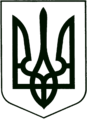 УКРАЇНА
МОГИЛІВ-ПОДІЛЬСЬКА МІСЬКА РАДА
ВІННИЦЬКОЇ ОБЛАСТІВИКОНАВЧИЙ КОМІТЕТ                                                           РІШЕННЯ №66Від 23.02.2023р.                                              м. Могилів-Подільський Про постановку громадян на квартирний облік          Керуючись ст. 47 Конституції України, Сімейним кодексом України, Законом України «Про охорону дитинства», Законом України «Про основи соціального захисту громадян і безпритульних дітей», Законом України «Про забезпечення організаційно-правових умов соціального захисту дітей-сиріт та дітей позбавлених батьківського піклування», ст. 30 Закону України «Про місцеве самоврядування в Україні», ст.ст. 9, 15, 31, 34, 38, 39, 45 Житлового кодексу України, наказом Служби безпеки України від 06.11.2007 року №792 «Про затвердження Інструкції про організацію забезпечення і надання військовослужбовцям Служби безпеки України та членам їх сімей житлових приміщень», Правилами обліку громадян, які потребують поліпшення житлових умов і надання їм жилих приміщень в УРСР, затверджених постановою Ради Міністрів УРСР, Укрпрофради від 11.12.1984 року, розглянувши матеріали представлені житловою комісією міськвиконкому, -виконком міської ради ВИРІШИВ:1. Включити у чергу соціальне житло та пільговий список квартирного обліку дітей-сиріт та дітей, позбавлених батьківського піклування та осіб з їх числа, а саме: 1.1. Гр. _________________, ___________ року народження, склад сім’ї 1 особа. Навчається у ВСП «Могилів-Подільський технолого - економічний фаховий коледж Вінницького національного аграрного університету». Підставою для взяття на облік є відсутність житла та проживання в опікуна. 1.2. Гр. _______________, _________________ року народження, склад сім’ї 1 особа. Навчається у ВСП «Могилів-Подільський технолого - економічний фаховий коледж Вінницького національного аграрного університету». Підставою для взяття на облік є відсутність житла та проживання в опікуна. 2. Включити у першочерговий список квартирного обліку:- гр. _____________________, ______________ року народження, склад сім’ї 3 особи. Працює в Могилів-Подільському районному відділі Управління Служби безпеки України. Підставою для взяття на облік є відсутність житла. Учасник бойових дій.3. Головному спеціалісту з житлових питань відділу комунального майна управління житлово-комунального господарства міської ради Кушніру П.П. здійснити заходи, передбачені чинним законодавством згідно з даним рішенням.4. Контроль за виконанням даного рішення покласти на заступника міського голови з питань діяльності виконавчих органів Слободянюка М.В..  Міський голова 	                                                       Геннадій ГЛУХМАНЮК